FS2 Home Learning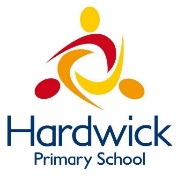 Week Commencing: 15th June 2020FS2 teachers: Mrs Connelly-Haywood and Miss RalphFS2 TAs: Miss HayatMessage from staff: Hello! It’s been much cooler weather over the last few days – where did the warm sunshine go? We hope that you have all had another lovely week at home. We cannot wait to hear about what you have been up. We have really enjoyed welcoming some children back to school over the last week. Mrs Connelly-Haywood and Mrs Rowland are busy working with the children who have returned to school. Miss Ralph and Miss Hayat are busy at home making phone calls to you all and creating lots of fun activities for you to do at home to help your learning. We hope to see you all very soon.   Your Home Learning this Week:Every day (Monday to Friday), make sure you choose a *physical, *communication, *reading/phonics, *writing and *maths learning activity. There are also further activities to choose from should you wish to. Physical Home LearningCommunication Home LearningReading/Phonics Home LearningWriting Home LearningMaths Home LearningOther ActivitiesKey skills to continue practising weekly:Write your name.Practise handwriting – try to form the letters on the line correctly.Form numbers correctly.Getting changed on your own.Zip your coat up on your own.  Match the capital letters with the lowercase letters e.g. A a B bNumber bonds to 10.If you are able to access the internet, try these useful websites:Change for life indoor activities: https://www.nhs.uk/change4life/activities/indoor-activities Cosmic Kids - https://www.youtube.com/watch?v=tWSgNEs4IPg Playdough - https://www.bbcgoodfood.com/howto/guide/playdough-recipeNumber Blocks – doubling: https://www.youtube.com/watch?v=Bot83VxMLqM Paper fan instructions - https://www.wikihow.com/Make-Paper-Fans If you or your child has any further queries regarding their learning projects, please contact admin@hardwick.derby.sch.uk, clearly stating your child’s name and class teacher, and the staff will be in touch to support you and your child. Thank you and stay safe. 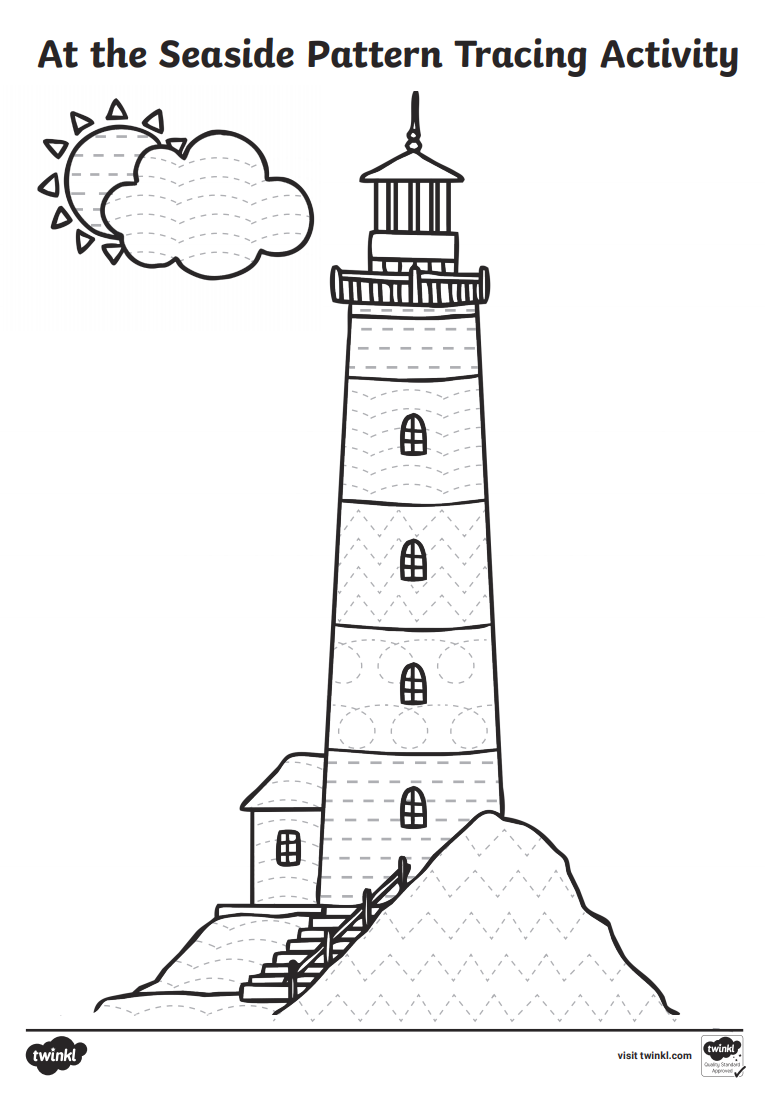 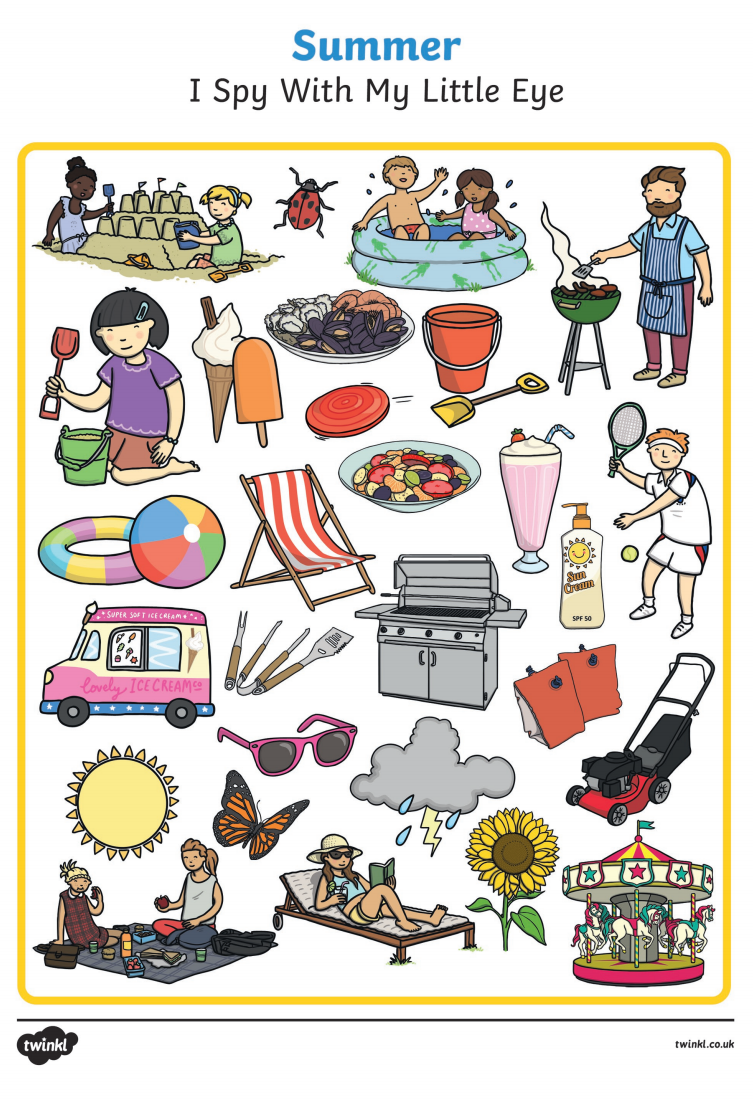 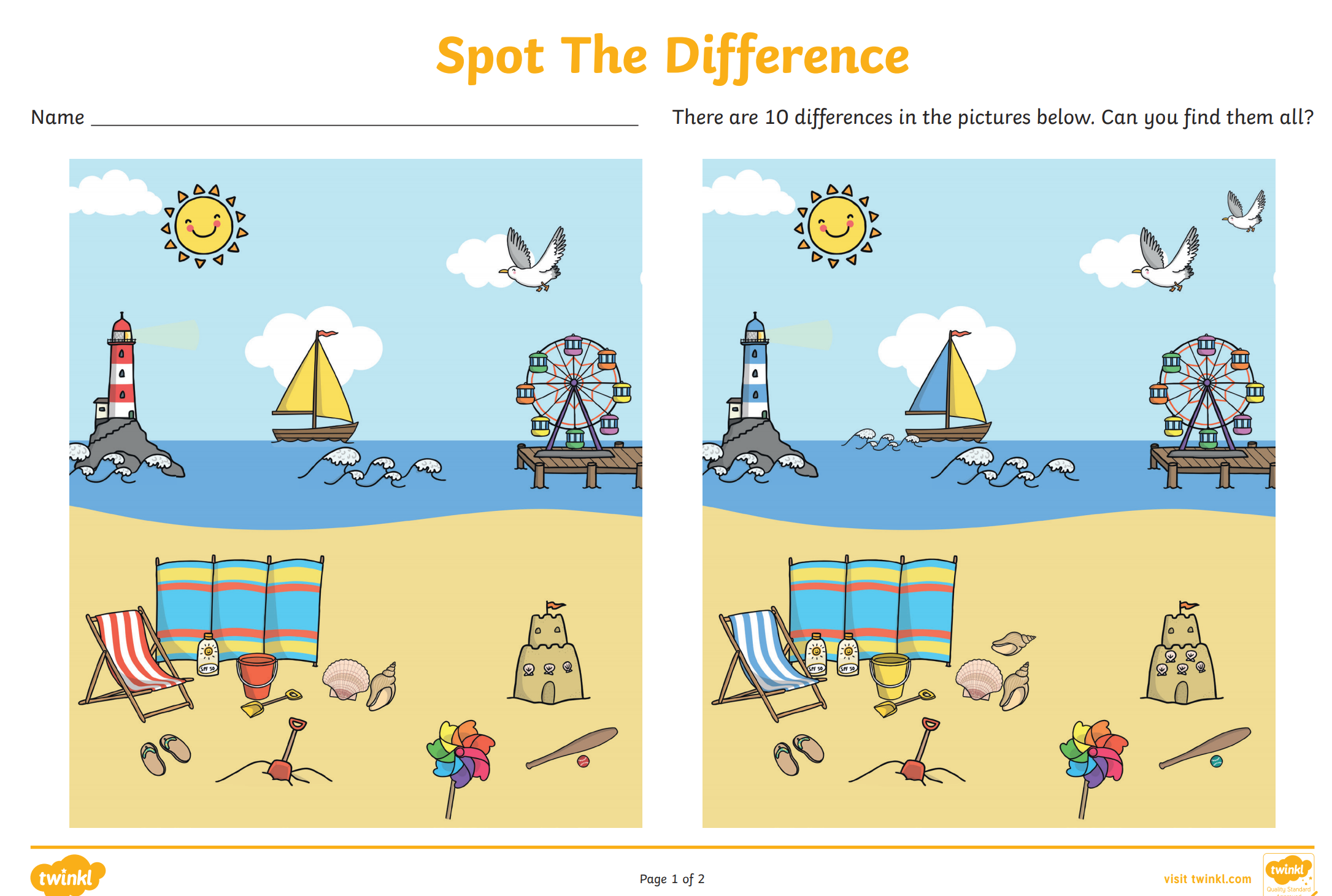 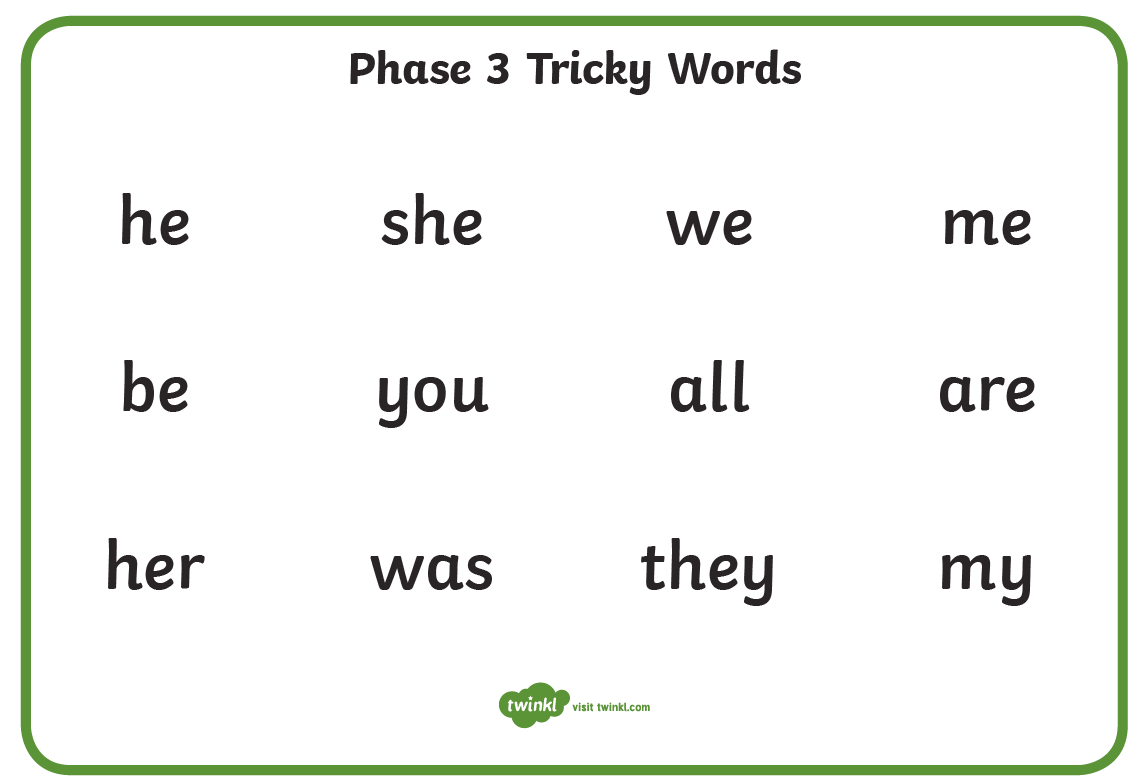 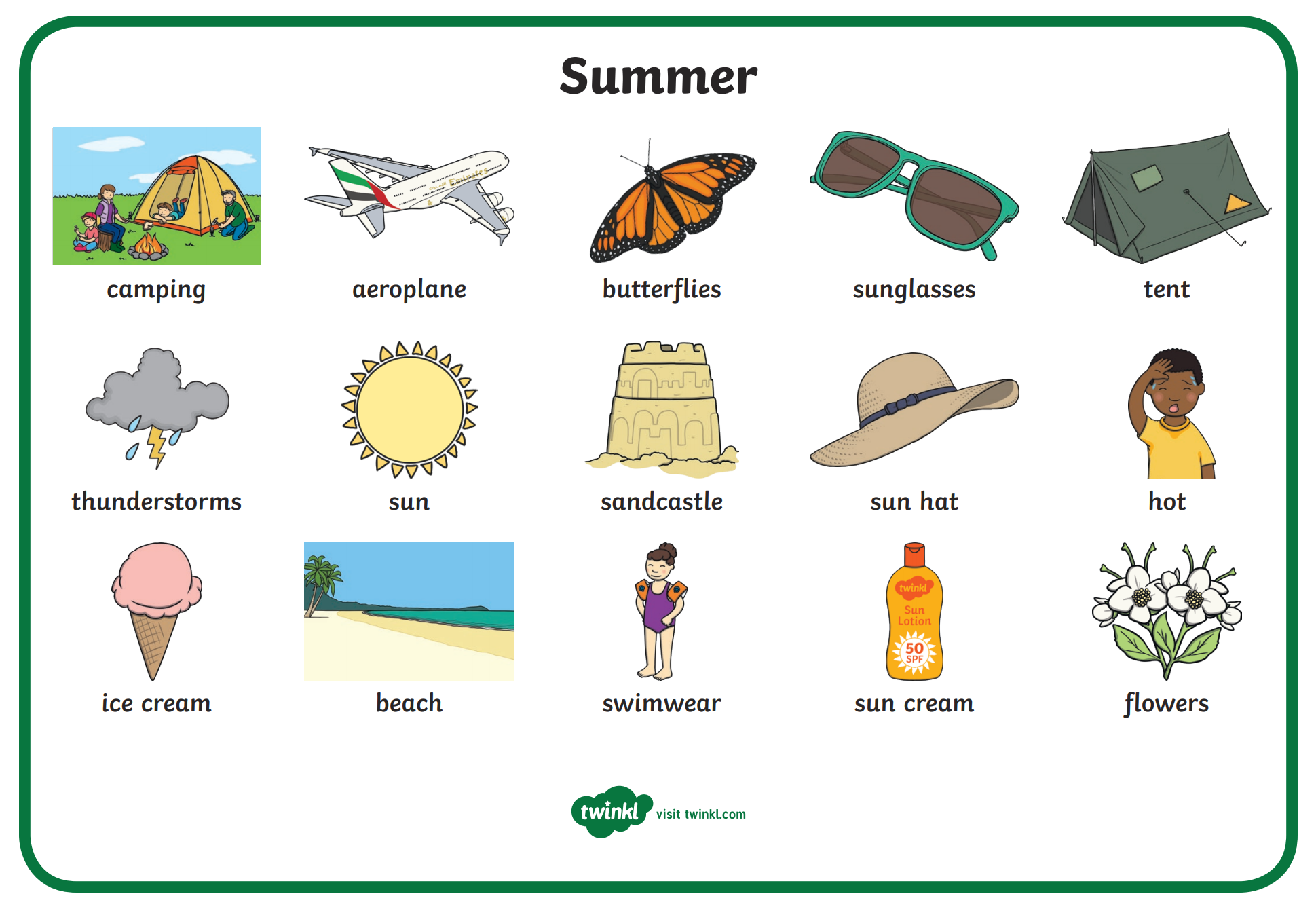 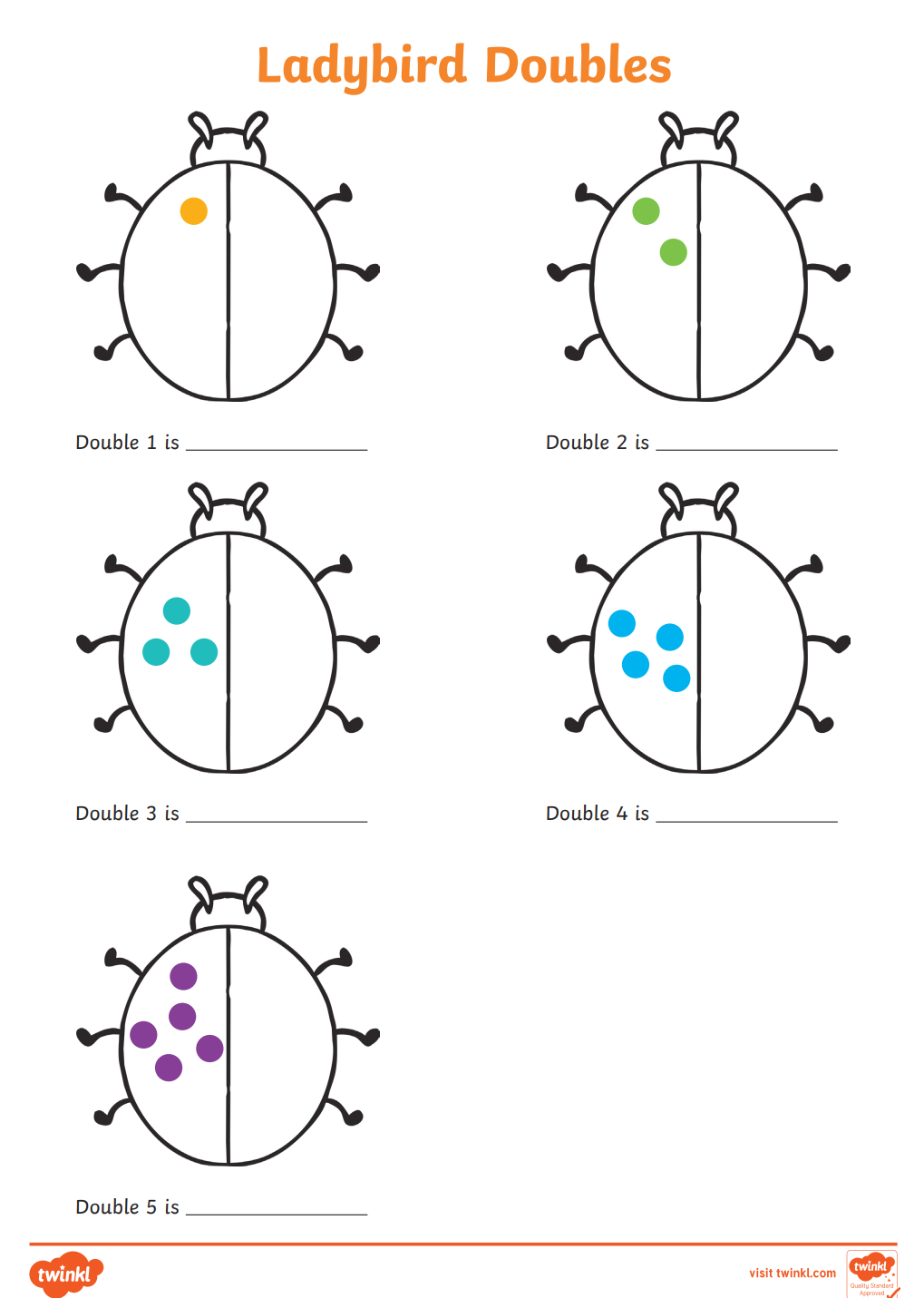 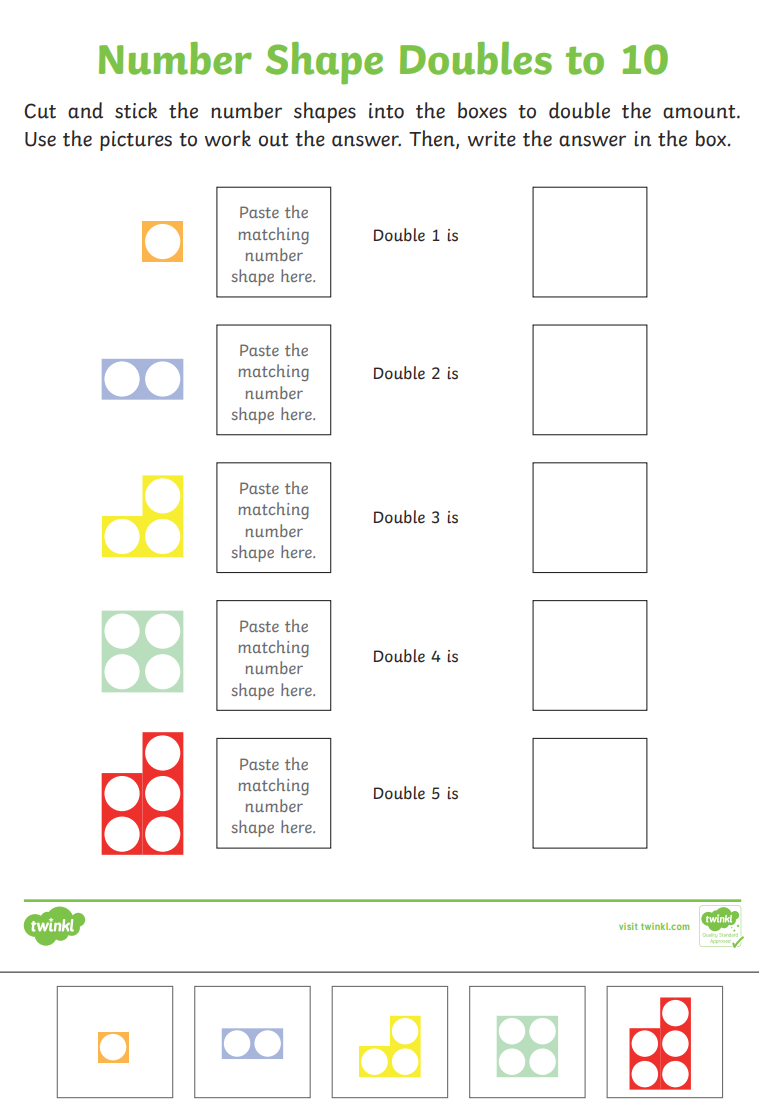 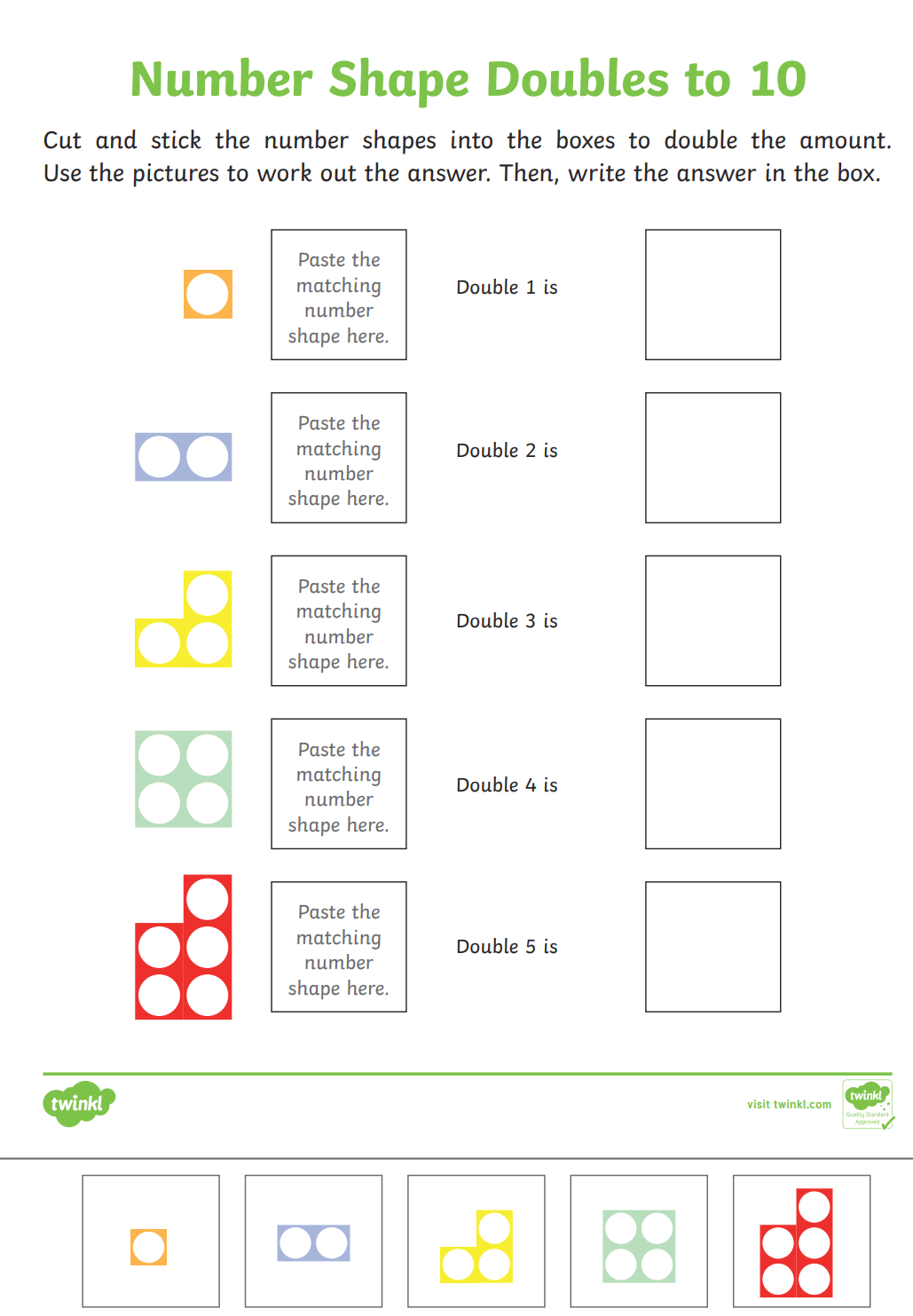 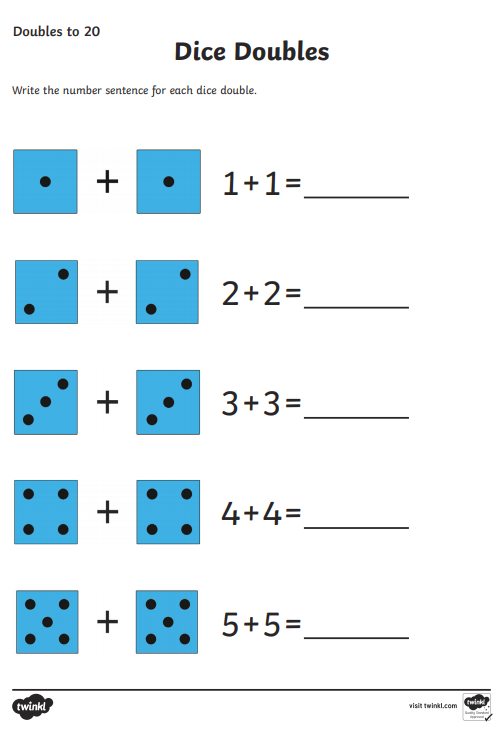 MondayTuesdayWednesdayWednesdayThursdayFridayGo to a local park for a walk and have a race with another person, can you run, skip, hop, jump, walk backwards? Using a piece of paper, fold it in different directions to make a fan. 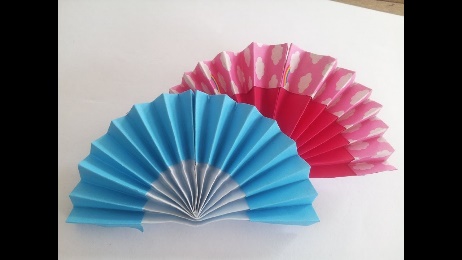 Create an obstacle course using objects in your house/garden. Create an obstacle course using objects in your house/garden. Complete summer line tracing activity using a pencil or pen to trace the lines, you can colour the picture in once it has finished.  Use a paintbrush and a pot of water, can you create some water art outside, how long does it last in the sunshine? Easier:Do as many of the above activities as you can. If you are finding some of the activities challenging, try these as they are a little easier:Practise holding a pencil and make lines and circles. – Try to write your name. Practice jumping from one spot to another. How far can you jump?Play with your play dough at home. See if you can do these with the dough: roll, squish, pull, pinch, stretch, patEasier:Do as many of the above activities as you can. If you are finding some of the activities challenging, try these as they are a little easier:Practise holding a pencil and make lines and circles. – Try to write your name. Practice jumping from one spot to another. How far can you jump?Play with your play dough at home. See if you can do these with the dough: roll, squish, pull, pinch, stretch, patEasier:Do as many of the above activities as you can. If you are finding some of the activities challenging, try these as they are a little easier:Practise holding a pencil and make lines and circles. – Try to write your name. Practice jumping from one spot to another. How far can you jump?Play with your play dough at home. See if you can do these with the dough: roll, squish, pull, pinch, stretch, patChallenge:If you feel you need a further challenge, try these:Create your own ‘copy me’. Think of 5 actions and ask a partner to mirror your actions. You can challenge yourself to balance in different ways. Make a daisy chain in the garden or at the local park. Challenge:If you feel you need a further challenge, try these:Create your own ‘copy me’. Think of 5 actions and ask a partner to mirror your actions. You can challenge yourself to balance in different ways. Make a daisy chain in the garden or at the local park. Challenge:If you feel you need a further challenge, try these:Create your own ‘copy me’. Think of 5 actions and ask a partner to mirror your actions. You can challenge yourself to balance in different ways. Make a daisy chain in the garden or at the local park. MondayTuesdayWednesdayWednesdayThursdayFridayTalk about Summer and what you see, draw a picture of what summer means to you. How do you stay safe in the summer when it is a hot day? When you are outside, look at your shadow and talk about the size of it. Is it always the same size at different times of the day? When you are outside, look at your shadow and talk about the size of it. Is it always the same size at different times of the day? Complete the summer spot the difference sheet and talk about what you see at the seaside. Have your very own ‘Teddy Bears Picnic’ outside. Think about what you need to pack for your picnic. You can sing the song Easier:Do as many of the above activities as you can. If you are finding some of the activities challenging, try these as they are a little easier:What is summer? Talk about sunshine, beach, ice cream, sun cream, swimming. What do you see at the beach? Talk about a time you have been swimming. Easier:Do as many of the above activities as you can. If you are finding some of the activities challenging, try these as they are a little easier:What is summer? Talk about sunshine, beach, ice cream, sun cream, swimming. What do you see at the beach? Talk about a time you have been swimming. Easier:Do as many of the above activities as you can. If you are finding some of the activities challenging, try these as they are a little easier:What is summer? Talk about sunshine, beach, ice cream, sun cream, swimming. What do you see at the beach? Talk about a time you have been swimming. Challenge:If you feel you need a further challenge, try these:When looking at your shadow, put an object outside and draw around the shadow at 9 o’clock, 12 o’clock and 4 o’clock, how has it changed during the day? Why do you think it has changed? Have a look at the temperature on 3 days in the week, how has it changed? Challenge:If you feel you need a further challenge, try these:When looking at your shadow, put an object outside and draw around the shadow at 9 o’clock, 12 o’clock and 4 o’clock, how has it changed during the day? Why do you think it has changed? Have a look at the temperature on 3 days in the week, how has it changed? Challenge:If you feel you need a further challenge, try these:When looking at your shadow, put an object outside and draw around the shadow at 9 o’clock, 12 o’clock and 4 o’clock, how has it changed during the day? Why do you think it has changed? Have a look at the temperature on 3 days in the week, how has it changed? MondayTuesdayWednesdayWednesdayThursdayFridayFocus on ‘sh’ Read and write words. ship, shop, shell, fish, cash, bash, hush, rushCan you think of your own words?Focus on ‘ch’ Read and write words. chip, rich, chill, much, shop, fish, chim, nich, chig, fich, lishWhich words are real?Focus on ‘th’ Read and write words. Play a game to see if you can write the words as quick as you can. them, then, that, this, with, thin, thick, chop, such, shock, bashCan you think of your own words?Focus on ‘th’ Read and write words. Play a game to see if you can write the words as quick as you can. them, then, that, this, with, thin, thick, chop, such, shock, bashCan you think of your own words?Focus on ‘ng’ Read and write words. Ring, sing, ping, pong, strong, longCan you think of your own words?Focus on recapping the key words he, she, we, me, be. Can you read them by sight?Practice writing the key words. Easier:Do as many of the above activities as you can. If you are finding some of the activities challenging, try these as they are a little easier: Have a go at recapping the sounds below. Can play a game of bingo using these sounds. Find an object in your house that begins with these sounds e.g. cup, bag.s, a, t, p, i, n, m, d, g, o, c, k, ck, e, u, r, h, b, f, ff, l, ll, ss, j, v, w, x, y, z, qu, sh, ch, th, ngEasier:Do as many of the above activities as you can. If you are finding some of the activities challenging, try these as they are a little easier: Have a go at recapping the sounds below. Can play a game of bingo using these sounds. Find an object in your house that begins with these sounds e.g. cup, bag.s, a, t, p, i, n, m, d, g, o, c, k, ck, e, u, r, h, b, f, ff, l, ll, ss, j, v, w, x, y, z, qu, sh, ch, th, ngEasier:Do as many of the above activities as you can. If you are finding some of the activities challenging, try these as they are a little easier: Have a go at recapping the sounds below. Can play a game of bingo using these sounds. Find an object in your house that begins with these sounds e.g. cup, bag.s, a, t, p, i, n, m, d, g, o, c, k, ck, e, u, r, h, b, f, ff, l, ll, ss, j, v, w, x, y, z, qu, sh, ch, th, ngChallenge:If you feel you need a further challenge, try these: Recap the key words we have covered so far. Can you write them in a sentence? Challenge:If you feel you need a further challenge, try these: Recap the key words we have covered so far. Can you write them in a sentence? Challenge:If you feel you need a further challenge, try these: Recap the key words we have covered so far. Can you write them in a sentence? MondayTuesdayWednesdayWednesdayThursdayFridayWrite a list of words that remind you of summer, you can use the pictures on the word mat to help you. Using your list of words from yesterday, complete sentences about summer.In summer…e.g. In summer it is hot.In summer I have ice cream. Use the summer ‘I spy’ sheet to write the sentences: I can see a…Use the summer ‘I spy’ sheet to write the sentences: I can see a…Write words that rhyme with: bee, hot, sun, hat, ice, seaUsing the rhyming words from yesterday, write sentences about summer to make a poem. I can see a bee.You sat in a hat.  Easier:Do as many of the above activities as you can. If you are finding some of the activities challenging, try these as they are a little easier:Draw a picture and label with these words of things you see in summer bee, hot, sun, hatWhat are the initial sounds for these words: seaside, sand, bucket, ice, creamEasier:Do as many of the above activities as you can. If you are finding some of the activities challenging, try these as they are a little easier:Draw a picture and label with these words of things you see in summer bee, hot, sun, hatWhat are the initial sounds for these words: seaside, sand, bucket, ice, creamEasier:Do as many of the above activities as you can. If you are finding some of the activities challenging, try these as they are a little easier:Draw a picture and label with these words of things you see in summer bee, hot, sun, hatWhat are the initial sounds for these words: seaside, sand, bucket, ice, creamChallenge:If you feel you need a further challenge, try these:Can you write a post card about an imaginary trip to the seaside. At the seaside…Challenge:If you feel you need a further challenge, try these:Can you write a post card about an imaginary trip to the seaside. At the seaside…Challenge:If you feel you need a further challenge, try these:Can you write a post card about an imaginary trip to the seaside. At the seaside…MondayTuesdayWednesdayWednesdayThursdayFridayThis week we are looking at multiplication. Today use objects at home up to 5 to double. Look at these number sentences to help you(double 1) 1+1=(double 2) 2+2=(double 3) 3+3=(double 4) 4+4=(double 5) 5+5= Watch the number blocks – ‘double trouble’ (Link below). Complete the ladybird doubling sheet by drawing the correct number of spots.  Cut and stick the numicon, number shape double sheet to find out what double each number is.Cut and stick the numicon, number shape double sheet to find out what double each number is.Draw a picture of each of the doubling questions you have learnt so far using dots. Look at the one below to help you: Double 2: 2+2=4Count in 10’s all the way to 100.10, 20, 30, 40, 50, 60, 70, 80, 90, 100 Easier: Do as many of the above activities as you can. If you are finding some of the activities challenging, try these as they are a little easier:Count to 10 in different ways. Jump, hop, star jump or clap as you count each number. Count back from 10 in different ways. Point to the numbers on the number line to help.Easier: Do as many of the above activities as you can. If you are finding some of the activities challenging, try these as they are a little easier:Count to 10 in different ways. Jump, hop, star jump or clap as you count each number. Count back from 10 in different ways. Point to the numbers on the number line to help.Easier: Do as many of the above activities as you can. If you are finding some of the activities challenging, try these as they are a little easier:Count to 10 in different ways. Jump, hop, star jump or clap as you count each number. Count back from 10 in different ways. Point to the numbers on the number line to help.Challenge:If you feel you need a further challenge, try these:With a partner, roll a dice and double the number you see e.g. if you roll a 1, what is double 1? Quickest to write down the answer wins a point. Can you use objects at home to double these numbers 6,7,8,9,10 Count in 5’s all the way to 50 if you can.Challenge:If you feel you need a further challenge, try these:With a partner, roll a dice and double the number you see e.g. if you roll a 1, what is double 1? Quickest to write down the answer wins a point. Can you use objects at home to double these numbers 6,7,8,9,10 Count in 5’s all the way to 50 if you can.Challenge:If you feel you need a further challenge, try these:With a partner, roll a dice and double the number you see e.g. if you roll a 1, what is double 1? Quickest to write down the answer wins a point. Can you use objects at home to double these numbers 6,7,8,9,10 Count in 5’s all the way to 50 if you can.Make a kite and fly it in the garden/at the parkOn a hot day it is nice to cool down with some ice, make some ice cubes or flavoured ice lollies. Collect some natural materials from outside and create a natural piece of artwork. Can you make a den? You can make one outside or if it is a rainy day, use some blankets and chairs inside. Talk about who you are looking forward to seeing when you come back to school. Draw a picture of some of your friends playing your favourite game/activity. 